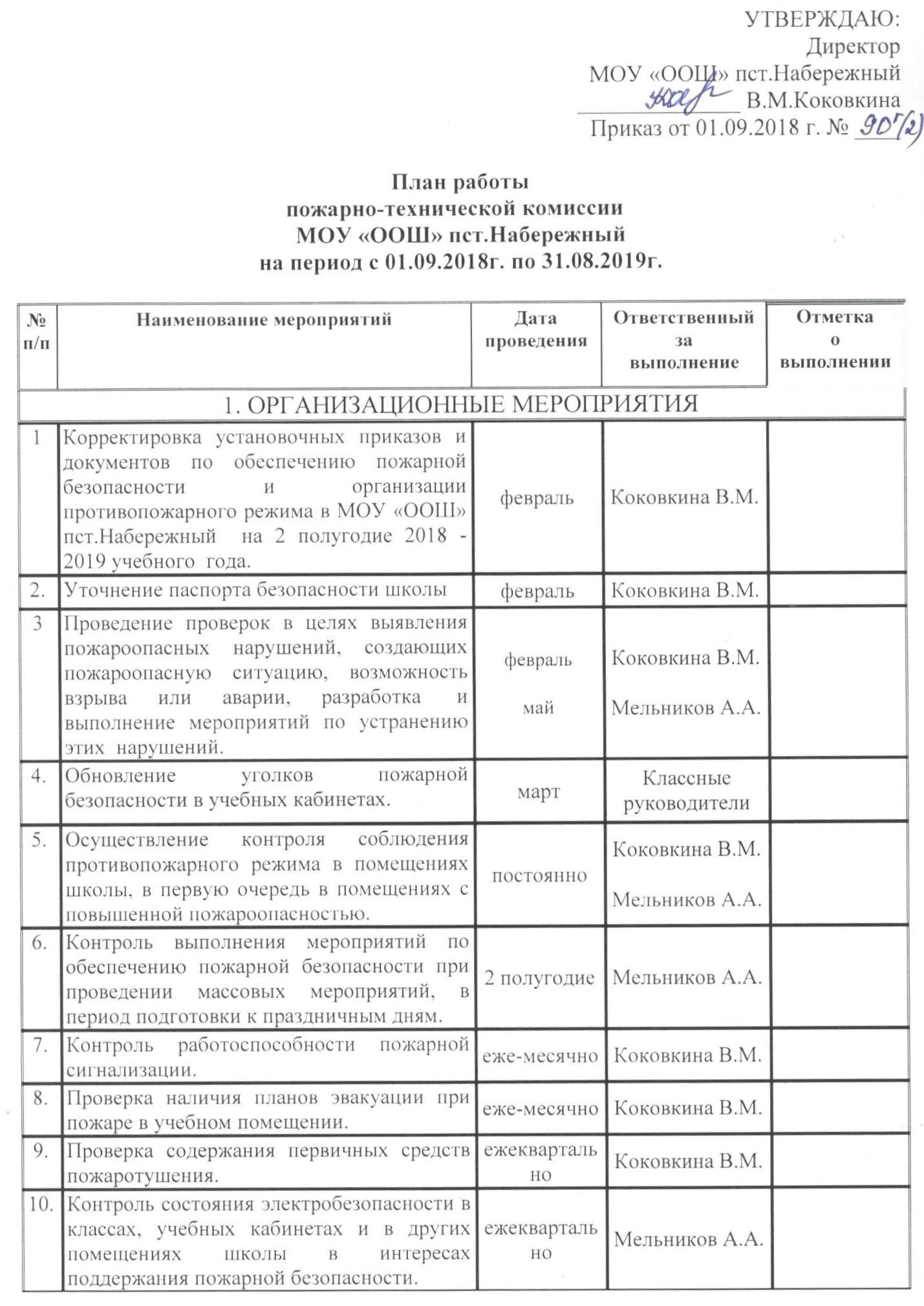 11.Проверка наличия огнетушителей и своевременность их проверки и перезарядки. (На корпусе огнетушителей наносится порядковый номер белой краской, вывешиваются таблички с указанием даты их проверки или перезарядки, веса заряда и подписи лица, ответственного за состояние огнетушителя. Все первичные средства пожаротушения должны быть зарегистрированы в журнале учета первичных средств пожаротушения).1 раз в 6 месяцев1 раз в 6 месяцев1 раз в 6 месяцевКоковкина В.М. Мельников А.А.Коковкина В.М. Мельников А.А.12.Проверка работоспособности, техническое обслуживание автоматической пожарной сигнализации.ежемесячноежемесячноежемесячноКоковкина В.М.Коковкина В.М.13. Состояние эвакуационных проходов, выходов, коридоров, тамбуров и лестниц. В коридорах, на лестничных клетках эвакуационных выходов должны быть предписывающие и указательные знаки безопасности. ежегодноежегодноежегодноМельников А.А.Мельников А.А.14.Порядок хранения красок, лаков, растворителей и других легковоспламеняющихся жидкостей (Хранить краски, лаки, растворители и другие легковоспламеняющиеся жидкости нужно в отдельных зданиях, складах).постояннопостояннопостоянноКоковкина В.М.Коковкина В.М.15.Поддержание территории школы в состоянии пожарной безопасности. (Территория школы должна своевременно очищаться от горючих отходов, мусора, опавших листьев, сухой травы и т. п. Сжигание мусора на территории запрещается, он своевременно собирается и вывозиться).постояннопостояннопостоянноКоковкина В.М.Коковкина В.М.16.Проверка исправности электроустановок, выключателей, наличия в электрощитах стандартных предохранителей и отсутствия оголённых проводов, сопротивления изоляции электросети и заземления оборудования с составлением протокола.постояннопостояннопостоянноКоковкина В.М.Коковкина В.М.17.Анализ  состояния пожарной безопасности Школы, мер по ее поддержанию и совершенствованию  рассматривать на административных совещаниях, педагогическом совете.1 раз в полугодие, перед праздниками, каникулами1 раз в полугодие, перед праздниками, каникулами1 раз в полугодие, перед праздниками, каникуламиКоковкина В.М.Коковкина В.М.18.Издание установочные приказы по обеспечению пожарной безопасности.августавгуставгустКоковкина В.М.Коковкина В.М.19.Уточнение схемы эвакуации из помещений и здания школы  и наличие пожарных указателей сентябрьсентябрьсентябрьКоковкина В.М.Коковкина В.М.2. ОБУЧЕНИЕ УЧАЩИХСЯ И РАБОТНИКОВ ШКОЛЫ2. ОБУЧЕНИЕ УЧАЩИХСЯ И РАБОТНИКОВ ШКОЛЫ2. ОБУЧЕНИЕ УЧАЩИХСЯ И РАБОТНИКОВ ШКОЛЫ2. ОБУЧЕНИЕ УЧАЩИХСЯ И РАБОТНИКОВ ШКОЛЫ2. ОБУЧЕНИЕ УЧАЩИХСЯ И РАБОТНИКОВ ШКОЛЫ2. ОБУЧЕНИЕ УЧАЩИХСЯ И РАБОТНИКОВ ШКОЛЫ2. ОБУЧЕНИЕ УЧАЩИХСЯ И РАБОТНИКОВ ШКОЛЫ2. ОБУЧЕНИЕ УЧАЩИХСЯ И РАБОТНИКОВ ШКОЛЫ1.Доведение инструкций и памяток об обеспечении пожарной безопасности жизнедеятельности школы, порядке действий при возникновении пожара, чрезвычайной ситуации. Доведение инструкций и памяток об обеспечении пожарной безопасности жизнедеятельности школы, порядке действий при возникновении пожара, чрезвычайной ситуации. февральГалашева В.В.Галашева В.В.2.Подготовка материала в помощь классному руководителю «Безопасность класса» Подготовка материала в помощь классному руководителю «Безопасность класса» февральМельников А.А.Мельников А.А.3.Проведение инструктажей с работниками Школы и сотрудниками охраны по порядку выполнения ими должностных инструкций в повседневной деятельности в интересах пожарной безопасности и при возникновении нештатных и ЧС. Проведение инструктажей с работниками Школы и сотрудниками охраны по порядку выполнения ими должностных инструкций в повседневной деятельности в интересах пожарной безопасности и при возникновении нештатных и ЧС. февральапрельКоковкина В.М.Коковкина В.М.4.Проведение занятий с работниками школы по Программе пожарной безопасности,  действиям в условиях ГО И ЧС Проведение занятий с работниками школы по Программе пожарной безопасности,  действиям в условиях ГО И ЧС мартКоковкина В.М.Коковкина В.М.5.Разработки тематики и материала цикла бесед для пропаганды правил пожарной безопасности для учащихся.Разработки тематики и материала цикла бесед для пропаганды правил пожарной безопасности для учащихся.мартМельников А.А.Мельников А.А.6.Подготовка мультимедийной презентации о подвигах людей, в том числе детей во время пожара для использования на классных часов.Подготовка мультимедийной презентации о подвигах людей, в том числе детей во время пожара для использования на классных часов.апрельМельников А.А.Мельников А.А.7.Проведение декады по пожарной безопасности (по отдельному плану).Проведение декады по пожарной безопасности (по отдельному плану).апрельМельников А.А.Мельников А.А.8.Участие в проведении «Дня защиты детей».Участие в проведении «Дня защиты детей».майМельников А.А.Мельников А.А.9.Занятия и инструктажи с учащимися по Правилам пожарной безопасности в образовательном учреждении, по вопросам обеспечения пожарной безопасности в различных условиях окружающей среды и в чрезвычайных ситуациях, в каникулярный период, в период проведения праздничных дней и др.  Занятия и инструктажи с учащимися по Правилам пожарной безопасности в образовательном учреждении, по вопросам обеспечения пожарной безопасности в различных условиях окружающей среды и в чрезвычайных ситуациях, в каникулярный период, в период проведения праздничных дней и др.  в течение годаКлассные руководителиКлассные руководители10.Информирование, проведение массово-разъяснительной работы среди работников по вопросам соблюдения противопожарных требований, оперативное доведение экспресс-информации  АГО о пожарной обстановке и мерах по обеспечению пожарной безопасности. Информирование, проведение массово-разъяснительной работы среди работников по вопросам соблюдения противопожарных требований, оперативное доведение экспресс-информации  АГО о пожарной обстановке и мерах по обеспечению пожарной безопасности. постоянноКоковкина В.М.,Галашева В.В.Коковкина В.М.,Галашева В.В.11.Обучение пожарному минимуму персонала школы и учащихся Обучение пожарному минимуму персонала школы и учащихся весь периодМельников А.А.Мельников А.А.12.Доведение до педагогического коллектива и учащихся содержания памяток и рекомендаций по способам и приёмам спасения при пожаре, разработанных отделом Государственного пожарного надзора по АГО.Доведение до педагогического коллектива и учащихся содержания памяток и рекомендаций по способам и приёмам спасения при пожаре, разработанных отделом Государственного пожарного надзора по АГО.весь периодКоковкина В.М.,Галашева В.В.Классные руководителиКоковкина В.М.,Галашева В.В.Классные руководители13.Инструктаж работников школы с правовыми и нормативными документами по пожарной безопасности.Инструктаж работников школы с правовыми и нормативными документами по пожарной безопасности.2 раза в год(сентябрь, декабрь)Коковкина В.М.Коковкина В.М.14.Провести цикл бесед и просмотров видеофильмов с целью пропаганды правил пожарной безопасности – «Пожарные ситуации и действия при них»:– горит телевизор;–  пожар в квартире;–  пожар в подъезде;–  вспыхнула новогодняя ёлка;–  человек горит;–  пожар в транспорте.Провести цикл бесед и просмотров видеофильмов с целью пропаганды правил пожарной безопасности – «Пожарные ситуации и действия при них»:– горит телевизор;–  пожар в квартире;–  пожар в подъезде;–  вспыхнула новогодняя ёлка;–  человек горит;–  пожар в транспорте.в течение годаМельников А.А.Мельников А.А.15.Изготовление презентаций по правилам пожарной безопасности для начальных классов.Изготовление презентаций по правилам пожарной безопасности для начальных классов.постоянноКлассные руководителиКлассные руководители16.Систематическая разъяснительная работа по предупреждению родителей об ответственности,  доведение памяток, рекомендаций для родителей по вопросам пожарной безопасности.Систематическая разъяснительная работа по предупреждению родителей об ответственности,  доведение памяток, рекомендаций для родителей по вопросам пожарной безопасности.в течение годаГалашева В.В.,Классные руководителиГалашева В.В.,Классные руководители